Hague Agreement Concerning the International Registration of Industrial DesignsAccession to the 1999 Act:  IsraelOn October 3, 2019, the Government of Israel deposited with the Director General of the World Intellectual Property Organization (WIPO) its instrument of accession to the Geneva (1999) Act of the Hague Agreement Concerning the International Registration of Industrial Designs. The instrument of accession was accompanied by the following declarations:–	the declaration referred to in Article 4(1)(b) of the 1999 Act, whereby international applications may not be filed through its Office;–	the declaration referred to in Article 7(2) of the 1999 Act, whereby, in connection with an international application in which Israel is designated, and in connection with the renewal of any international registration resulting from such an international application, the prescribed designation fee shall be replaced by an individual designation fee.  The details of the declaration and the amount of the individual designation fee will be the subject of a further information notice;–	the declaration referred to in Article 11(1)(a) of the 1999 Act, whereby the maximum period for the deferment of the publication of an industrial design provided for by the legislation of Israel is six months from the filing date;–	the declaration as required under Article 17(3)(c) of the 1999 Act, specifying that the maximum duration of protection provided for by the legislation of Israel for industrial designs is 25 years;  and–	the declaration referred to in Rule 18(1)(b) of the Common Regulations Under the 1999 Act and the 1960 Act of the Hague Agreement, whereby where Israel is designated, the prescribed period of six months for notifying a refusal of the effects of an international registration is replaced by a period of 12 months.In accordance with Article 28(3)(b) of the 1999 Act, the 1999 Act and the declarations made will enter into force with respect to Israel on January 3, 2020.The accession of Israel to the 1999 Act brings the number of Contracting Parties to this Act to 63 and the total number of Contracting Parties to the Hague Agreement to 73.  A list of the Contracting Parties to the Hague Agreement is available on the WIPO website at the following address:  www.wipo.int/export/sites/www/treaties/en/documents/pdf/hague.pdf.November 27, 2019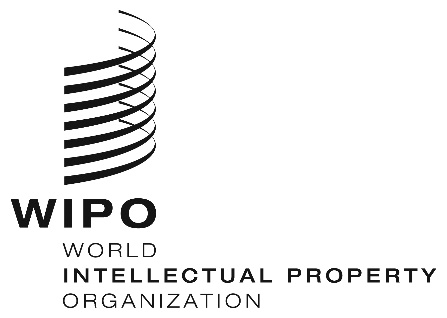 INFORMATION NOTICE NO. 8/2019INFORMATION NOTICE NO. 8/2019INFORMATION NOTICE NO. 8/2019